                       Приложение 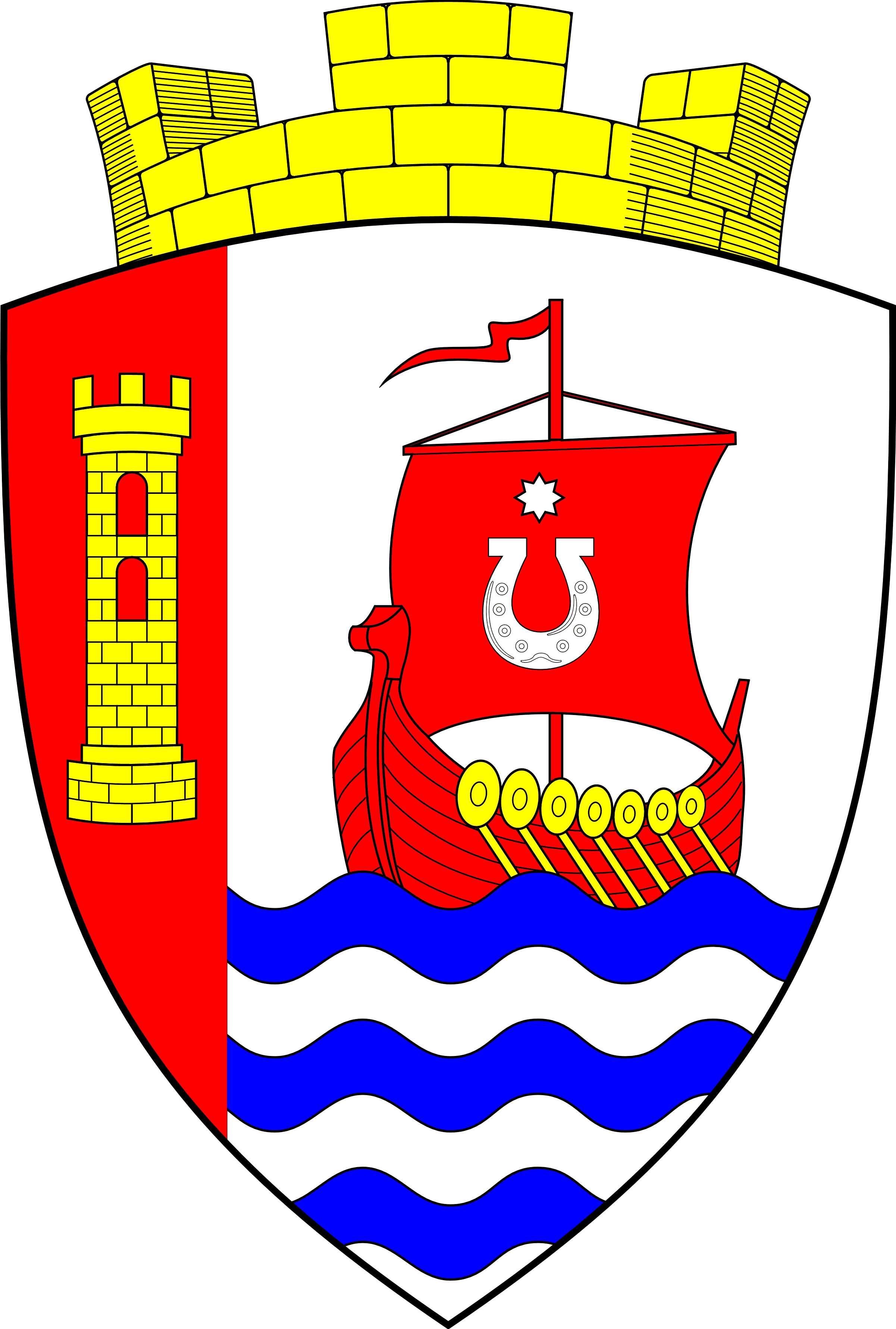                        К Постановлению                        от 17.11.2017                        № 908Администрация МО «Свердловское городское поселение» Всеволожского (наименование структурного подразделения - представителя заказчика администрации МО «Свердловское городское поселение»)муниципального района Ленинградской областиПрограммакомплексного развития социальной инфраструктурымуниципального образования«Свердловское городское  поселение»Всеволожского муниципального района Ленинградской области1. ПАСПОРТ ПРОГРАММЫ2. ХАРАКТЕРИСТИКА СУЩЕСТВУЮЩЕГО СОСТОЯНИЯ СОЦИАЛЬНОЙ ИНФРАСТРУКТУРЫ МО «СВЕРДЛОВСКОЕ ГОРОДСКОЕ ПОСЕЛЕНИЕ» ВСЕВОЛОЖСКОГО МУНИЦИПАЛЬНОГО РАЙОНА ЛЕНИНГРАДСКОЙ ОБЛАСТИРаздел 1. Характеристика существующего состояния социальной инфраструктурыМуниципальное образование «Свердловское городское поселение» Всеволожского муниципального района Ленинградской области расположено на правом берегу р. Нева. Административный центр – городской поселок им. СвердловаОбщая площадь МО "Свердловское городское поселение" составляет . МО "Свердловское городское поселение" граничит:- с Заневским сельским поселением от точки пересечения автотрассы Кола (М-18) границы Ленинградской области и Санкт-Петербурга, на северо-восток по автотрассе Кола (М-18), поворачивает в восточном направлении до пересечения с рекой Черная;- с Колтушским сельским поселением далее на юго-восток по реке Черная до северо-западной границы садоводческого массива «Карьер Мяглово», поворачивает на юго-запад, огибает массив по северной, западной и южной границам, выходит на подъездную дорогу в садоводческий массив; далее по этой дороге на восток – пересекая автодороги Карьер-Мяглово – поселок имени Свердлова и Карьер-Мяглово-Островки, а также проходя вдоль южной границы местечка Карьер-Мяглово – до его восточной черты; далее на юго-восток вдоль автодороги Карьер-Мяглово- Островки до юго –западной границы садоводческого массива «Северная Самарка», поворачивает на северо-восток и огибает массив по северной, восточной и южной границам; выходит на подъездную лесную дорогу и далее по этой дороге на юго-запад до пересечения с автодорогой Карьер-Мяглово- Островки; по этой автодороге на восток – пересекая реку Черная – до железнодорожного моста (Кузьминский мост) через реку Нева;- с Кировским районом далее по границе Всеволожского района (вниз по течению реки Нева) до границ с Санкт-Петербургом;- с Санкт-Петербургом по границе Всеволожского района на север до исходной точки.Население на . составляет 11 665 чел.  (7-е место)   • процент от населения района — 3,57 %Плотность 101.02 чел/км²Количество населенных пунктов 10:- гп. им. Свердлова- дер. Новосаратовка- пос. Рабочий- пос. Красная Заря- дер. Невский Парклесхоз- дер. Большие Пороги- дер. Оранжерейка- дер. Кузьминка- дер. Маслово- дер. Островки	Социальная инфраструктура представляет собой многоотраслевой комплекс,действующий в интересах повышения благосостояния его населения. Она охватывает систему образования, здравоохранение, культуру, физическую культуру и спорт и т.д. Уровень развития социальной сферы в сильной степени определяется общим состоянием экономики отдельных территориальных образований, инвестиционной и социальной политикой государственных структур и другими факторами.В числе последних важная роль принадлежит особенностям географического положения муниципального образования.Одним из факторов экономической стабильности в условиях рыночной экономики являются малые предприятия, поскольку они динамично развиваются во всех отраслях экономики, способствуя формированию конкурентной среды, налогооблагаемой базы, созданию новых рабочих мест, снижая остроту безработицы, насыщая рынок товарами и услугами.Число зарегистрированных в органах статистики организацийпо видам экономической деятельности(единиц)Трудовые ресурсы5. Природно-ресурсный потенциа(гектаров)Свердловское  городское поселение, находящийся в пределах контактной зоны города Санкт-Петербурга, имеет хорошие предпосылки стать активным участником будущих интеграционных процессов. Эффективное использование имеющегося потенциала во многом зависит от объема инвестиций, вкладываемых в их освоение. Потребности населения в недостающих объектах повседневного и периодического обслуживания и услугах более высокого ранга удовлетворяются предприятиями и учреждениями обслуживания районного центра и г. Санкт –Петербурга.Здравоохранение Состояние сферы здравоохранения напрямую определяет изменение ряда демографических показателей. В частности, показатели смертности, младенческой и материнской смертности и продолжительности жизни тесно связаны с эффективностью функционирования учреждений здравоохранения. Вот почему в рамках проведения демографической политики и сохранения человеческого капитала особое внимание необходимо уделять сети объектов здравоохранения. К основным необходимым населению, нормируемым объектам здравоохранения относятся врачебные амбулатории (повседневный уровень) и больницы (периодический уровень). Кроме того, в структуре учреждений первого уровня обслуживания могут быть аптечные пункты и фельдшерско-акушерские пункты (ФАП), которые должны заменять врачебные амбулатории в тех населенных пунктах, где их нет.Муниципальное учреждение здравоохранения «Краснозвездинская городская поликлиника» является государственным медицинским учреждением, оказывающим медицинские услуги на территории МО «Свердловское городское поселение».Адрес: 188682, Ленинградская область, Всеволожский район,  г.п. им. Свердлова, мкрн 1, д. 18. Краснозвездинская поликлиника рассчитана на 400 посещений в смену. В настоящее время, помимо обычного дневного стационара на 16 коек, введен в практику и успешно работает дневной стационар на дому, специально созданный для лиц с ограниченными физическими способностями и пожилых людей.Образование. Развитие отраслей образования является одним из базовых показателей развития социальной сферы. Основными её составляющими являются детские дошкольные учреждения, дневные и общеобразовательные школы, система профессионального начального, среднего и высшего образования, система дополнительного образования детей.Существующая вместимость детских дошкольных учреждений в полной мере не обеспечивает потребности существующего населения.При дальнейшем развитии муниципального образования, необходимо 25 предусмотреть комплексное развитие системы дополнительного образования и ее интеграцию в существующую образовательную инфраструктуру с поддержкой многоуровневых потребностей населения. Система дополнительного образования детей объединяет в единый процесс воспитание, обучение и развитие личности ребенка. Главной целью развития системы образования является повышение доступности качественного образования, формирование конкурентоспособного на рынке труда специалиста. Учитывая прогнозируемый в ближайшие годы рост рождаемости, проблема нехватки детских дошкольных учреждений может стать для поселения решающей в сфере образования. Её решение требует пересмотра существующей сети дошкольных и школьных учреждений со строительством дополнительных мощностей. Согласно проведенному прогнозу численности населения количество детей, дошкольного и школьного возраста к расчетному сроку увеличится как в численном, так и в процентном выражении.Муниципальное общеобразовательное бюджетное учреждение «Средняя общеобразовательная школа «Свердловский центр образования» является единственным образовательным учреждением в муниципальном образовании «Свердловское городское поселение». Предметом деятельности образовательного учреждения является реализация основных общеобразовательных программ начального общего, основного общего, среднего (полного) общего образования в соответствии с федеральными государственными образовательными стандартами, а также реализация основной общеобразовательной программы дошкольного образования в группах общеразвивающей, компенсирующей,  и комбинированной  направленности в разном сочетании в соответствии с федеральными государственными требованиями, в том числе реализация программ дополнительного образования.Адреса отделений:Отделение №1 (школьное) - Ленинградская область, Всеволожский район, п.им. Свердлова мкрн1, д.43тел. 8-81370-77-580 (факс), 8-81370-77-583, 8-81370-77-338 (бухгалтерия)Отделение No2 (школьное) - Ленинградская область, Всеволожский район,п.им.Свердлова мкрн2, д.33тел. 8-81370-79-582Отделение No3 (дошкольное) - Ленинградская область, Всеволожский район,п.им.Свердлова мкрн1, д.18тел. 8-81370-77-609Отделение №4 (дошкольное) - Ленинградская область, Всеволожскй район,п.им.Свердлова,мкрн.2,д.33а
тел. 8-81370-79-583Юридический адрес: 188682 Ленинградская область, Всеволожский район,п.им.Свердлова мкрн1 д.43Основные услуги, предоставляемые учреждением:1. Образовательное учреждение осуществляет образовательный процесс в соответствии с уровнем основных общеобразовательных программ: Дошкольное образование (нормативный срок освоения – 6 лет);I ступень – начальное общее образование (нормативный срок освоения 4 года), 1-4 класс;II ступень – основное общее образование (нормативный срок освоения 5 лет), 5-9 классы;III ступень – среднее (полное) общее образование, (нормативный срок освоения 2 года), 10-11 класс.Реализация вышеперечисленных программ в рамках федерального государственного образовательного стандарта и федеральных государственных требований осуществляется бесплатно. 

2. Образовательное учреждение реализует дополнительные программы по следующим направленностям: научно-технической направленности (нормативный срок освоения до 15 лет);физкультурно-спортивной направленности (нормативный срок освоения до 15 лет);художественно-эстетической направленности (нормативный срок освоения до 15 лет);туристско-краеведческой направленности (нормативный срок освоения до 15 лет);военно-патриотической направленности (нормативный срок освоения до 15 лет).3. Образовательное учреждение оказывает социально-психологическую и педагогическую помощь обучающимся и воспитанникам с ограниченными возможностями здоровья и имеющим  проблемы в поведении либо в обучении; 

4. Образовательное учреждение обеспечивает занятия на дому  с обучающимися по индивидуальному учебному плану в соответствии с медицинским заключением о состоянии здоровья; выделяется количество  учебных  часов в неделю, составляется  расписание, приказом  определяется персональный состав  педагогов, ведется  журнал проведения  занятий. Родители  обязаны  создать условия  для  проведения занятий  на  дому Всего в школе в 2016-2017 учебном году обучался 731 человек, было открыто 26 классов, 3 группы продленного дня.Общая численность воспитанников, осваивающих образовательную программу дошкольного образования, в том числе:479 человек.Культура.Муниципальное учреждение Культурно-досуговый центр «НЕВА» ведёт работы по созданию коллективов художественного творчества и любительских (самодеятельных) объединений различной направленности, проведению массовых мероприятий (творческих и общественных) и организации досуга населения для всех возрастных категорий. 
Население муниципального образования имеет возможность  посещать различные кружки и клубные формирования. МКУ «КДЦ «Нева» это:- Зрительный зал на 104   посадочных мест;- Помещения для занятия участников клубных формирований и кружков;- Библиотека Свердловского городского поселения;Основными задачами деятельности Учреждения являются:- Организация досуга и приобщения жителей муниципального образования к творчеству, культурному развитию и самообразованию, любительскому искусству.- Создание и организация работы любительских творческих коллективов, клубных формирований и кружков;- Проведение различных культурно массовых мероприятий – праздников, конкурсов, концертов, выставок, игровых развлекательных программ;- Участие творческих коллективов в конкурсах и фестивалях.В 2014 году в МО «Свердловское городское поселение» утверждена программа «Развитие культуры в МО «Свердловское городское поселение» на 2015-2017 гг. На основании данной программы и в соответствии с годовым планом мероприятий формируется деятельность учреждения культуры, ежегодно реализовывается план «Дорожной карты» по оптимизации заработной платы сотрудников учреждения культуры. В учреждении культуры ведется активная работа, об этом говорит увеличение числа и качества проводимых мероприятий.На территории муниципального образования функционируют 5 частных  коммерческих предприятия в сфере культуры, что способствует  частичному удовлетворению спроса развития сферы дополнительного образования для детей младшего и среднего дошкольного и школьного возраста.Физическая культура и спорт В рамках развития человеческого капитала и сохранения здоровья населения становится вопрос об эффективности функционирования сферы физической культуры и спорта. Обеспечение условий для развития на территории муниципального образования физической культуры и массового спорта, организация проведения официальных физкультурно-оздоровительных и спортивных мероприятий муниципального образования относятся непосредственно к компетенции органов местного самоуправления.Спортивные объекты. Сеть физкультурно-спортивных объектов представляет собой систему, состоящую из 13 объектов физической культуры и спорта — сооружений общеобразовательных учреждений и объектов сети общего пользования, в том числе: 11 плоскостных спортивных сооружений, Некоторые из обозначенных спортивных объектов нуждаются в модернизации, реконструкции, укреплении и оснащении, их количественный состав не в состоянии обеспечить потребности населения муниципального образования. Администрация городского поселения должна способствовать обеспечению условий для развития физической культуры и массового спорта в целях физического и интеллектуального развития способностей населения, совершенствования двигательной активности и формирования здорового образа жизни. С этой целью необходимо строительство  ФОК  для общественного пользования. Большие трудности испытывает физкультурно-оздоровительная и спортивная работа среди трудящихся. В рамках развития человеческого капитала и сохранения здоровья населения становится вопрос об эффективности функционирования сферы физической культуры и спорта. Обеспечение условий для развития на территории муниципального образования физической культуры и массового спорта, организация проведения официальных физкультурно-оздоровительных и спортивных мероприятий муниципального образования относятся непосредственно к компетенции органов местного самоуправления. Главным направлением при развитии спортивной инфраструктуры в дальнейшем должна стать строительство новых комплексных спортивных сооружений, реконструкция и модернизация уже существующих спортивных сооружений и строительство крытых  сооружений ( ФОК, спортивная площадка, детские спортивные площадки).1.6. Оценка нормативно-правовой базы, необходимой для функционирования и развития социальной инфраструктуры поселенияПрограмма комплексного развития социальной инфраструктуры района разработана на основании и с учётом следующих правовых актов:Градостроительный кодекс Российской Федерации от 29 декабря 2004 года № 190-ФЗ.Постановление Правительства Российской Федерации от 1 октября 2015 года            № 1050 «Об утверждении требований к программам комплексного развития социальной инфраструктуры поселений, городских округов».3. Закон Ленинградской области от 10 марта 2004 года № 17-оз «Об установлении границ и наделении соответствующим статусом муниципальных образований Всеволожский район и Выборгский район и муниципальных образований в их составе» официальное наименование муниципального образования – Свердловское городское поселение. 4. Устав муниципального образования, утвержденным решением совета депутатов муниципального образования Свердловское городское поселение Всеволожского муниципального района Ленинградской области от 21 июля 2009 года.5. Генеральный план МО «Свердловское городское поселение» Всеволожского муниципального района Ленинградской области (утвержденный Решением совета депутатов от 21.07.2014 г. №20, с изменениями от 25.12.2014 г. № 60)3. МЕРОПРИЯТИЯ ПО ПРОЕКТИРОВАНИЮ, СТРОИТЕЛЬСТВУ И РЕКОНСТРУКЦИИ ОБЪЕКТОВ СОЦИАЛЬНОЙ ИНФРАСТРУКТУРЫ МО «СВЕРДЛОВСКОЕ ГОРОДСКОЕ ПОСЕЛЕНИЕ» ВСЕВОЛОЖСКОГО МУНИЦИПАЛЬНОГО РАЙОНА ЛЕНИНГРАДСКОЙ ОБЛАСТИ3.1. Цель программы – создание полноценной качественной социальной инфраструктуры для формирования комфортной и безопасной среды жизнедеятельности.Задачи программы:- обеспечение доступности объектов социальной инфраструктуры поселения для населения поселения;- обеспечение достижения расчетного уровня обеспеченности населения поселения услугами в области образования, здравоохранения, физической культуры и массового спорта и культуры;- обеспечение эффективности функционирования социальной инфраструктуры- обеспечение безопасности и качества использования населением объектов социальной инфраструктуры поселения     Программа реализуется в период 2017-2032 годы в 2 этапа. 1 очередь – 2021 г.; расчётный срок – 2032 г.Этапы реализации программы соответствуют этапам территориального планирования, определенным генеральным планом поселения     Для достижения цели Программы и выполнении поставленных задач запланированы следующие мероприятия (инвестиционные проекты) по проектированию, строительству и реконструкции объектов социальной инфраструктуры МО «Свердловское городское поселение»:3.2.	Здравоохранение          На 2022 год:- создание условий для размещения поликлиники со станцией скорой помощи в деревне Новосаратовка, планировочный микрорайон 05-09.          На 2032 год: - создание условий для размещения стационара со вспомогательными зданиями и сооружениями (больница) и размещением станции скорой помощи в планировочном районе 05-05 в деревне Новосаратовка;- создание условий для размещения поликлиники в  городском поселке имени Свердлова, планировочный микрорайон 09-02.3.3.	Культура и искусство1) Размещение объектов капитального строительства до 2022 года:- размещение многофункционального делового центра с объектами торгово-развлекательного, досугового и спортивного назначения площадью 20 тыс. м2 в деревне Новосаратовка, планировочный микрорайон 05-08.2) Размещение объектов капитального строительства до 2032 года: - размещение многофункционального делового центра с объектами торгово-развлекательного, досугового и спортивного назначения площадью 20 тыс. м2 в деревне Новосаратовка, планировочный микрорайон 05-07;- размещение культурно-досугового центра в деревне Новосаратовка, планировочный микрорайон 04-01;- размещение многофункционального делового центра с объектами торгово-развлекательного назначения в деревне Новосаратовка, планировочный микрорайон 04-01;- размещение многофункционального делового комплекса в городском поселке имени Свердлова, планировочный микрорайон 07-05.3.4.	Физическая культура и спорт1)	 Размещение объектов капитального строительства местного значения до 2017 года:- универсальные спортивные залы общей площадью пола не менее 5770 м2;- плавательные бассейны, общей площадью зеркала воды не менее 1362 м2.- физкультурно-оздоровительный комплекс с плавательным бассейном в планировочном микрорайоне 07-06 городского посёлка имени Свердлова;- плоскостные спортивные сооружения общей площадью 29530 м2;2)	 Размещение объектов капитального строительства местного значения до 2022 года:- универсальные спортивные залы общей площадью пола не менее 5890 м2;- плавательные бассейны, общей площадью зеркала воды не менее 1263 м2- плоскостные спортивные сооружения общей площадью 32840 м2;3)	 Размещение объектов капитального строительства местного значения на 2032 год:- плоскостные спортивные сооружения общей площадью 128700 м2;- универсальные спортивные залы общей площадью пола не менее 23100 м2;- плавательные бассейны, общей площадью зеркала воды не менее 4950 м2.Градостроительный прогноз (2042 год):- плоскостные спортивные сооружения общей площадью 167250 м2;- универсальные спортивные залы общей площадью пола не менее 30020 м2;- плавательные бассейны, общей площадью зеркала воды не менее 6433 м2.3.5.	Молодежная политика1)	 Разместить учреждения по работе с молодежью общей площадью 1725 м2 во встроенно-пристроенных помещениях следующих объектов капитального строительства местного значения:До 2022 года учреждения площадью 75 м2:- многофункционального делового центра с объектами торгово-развлекательного, досугового и спортивного назначения в деревне Новосаратовка, планировочный микрорайон 05-08.До 2032 года учреждения площадью 1650 м2:- многофункционального делового центра с объектами торгово-развлекательного, досугового и спортивного назначения в деревне Новосаратовка, планировочный микрорайон 05-07;- культурно-досугового центра в деревне Новосаратовка, планировочный микрорайон 04-01;- многофункционального делового комплекса в городском поселке имени Свердлова, планировочный микрорайон 07-05.3.6.	Образование	Создание условий для размещения объектов образования:1)	Мероприятия до 2017 года:- детское дошкольное учреждение на 220 мест в деревни Большие Пороги;- детское дошкольное учреждение на 210 мест в городском поселке имени Свердлова, планировочный микрорайон 07-06;- детское дошкольное учреждение на 220 мест в городском поселке имени Свердлова, планировочный микрорайон 07-04.- реконструкция общеобразовательного учреждения в городском поселке имени Свердлова планировочный микрорайон 07-06 путем строительства дополнительного корпуса на 600 мест (включено в мероприятия схемы территориального планирования Всеволожского муниципального района по развитию системы образования);2)	Мероприятия до 2022 года:- детское дошкольное учреждение на 220 мест в деревне Островки;- детское дошкольное учреждение на 220 мест в городском поселке имени Свердлова, планировочный микрорайон 09-02;- детское дошкольное учреждение на 220 мест в городском поселке имени Свердлова, планировочный микрорайон 07-01;- детское дошкольное учреждение на 280 мест в деревне Новосаратовка, планировочный микрорайон 05-06;- детское дошкольное учреждение на 150 мест в деревне Новосаратовка, планировочный микрорайон 05-05;- 2 детских дошкольных учреждения по 280 мест в деревне Новосаратовка, планировочный микрорайон 05-08.- строительство общеобразовательной школы на 260 мест в городском поселке имени Свердлова, планировочный микрорайон 07-02;- строительство общеобразовательной школы на 900 мест в деревне Новосаратовка, планировочный микрорайон 05-06;- строительство двух общеобразовательных школ на 900 мест в деревне Новосаратовка, планировочный микрорайон 05-08.3)  Мероприятия до 2032 года:- два детских дошкольных учреждения на 280 мест в деревне Новосаратовка, планировочный микрорайон 05-07;- три детских дошкольных учреждения по 330 мест в деревне Новосаратовка, планировочные микрорайоны 05-04, 05-09;- детское дошкольное учреждение на 300 мест в  деревне Новосаратовка, планировочный микрорайон 05-12. - реконструкция общеобразовательного учреждения в городском поселке имени Свердлова планировочный микрорайон 09-02 путем строительства дополнительного корпуса на 400 мест;- строительство 3-х общеобразовательных школ по 1100 мест в деревне Новосаратовка, планировочные микрорайоны 05-04 (2 учреждения), 05-07;- строительство общеобразовательной школы на 1100 мест в деревне Новосаратовка, планировочный микрорайон 05-09;- строительство общеобразовательной школы на 600 мест в деревне Новосаратовка, планировочный микрорайон 05-12.- размещение школы искусств во встроенно-пристроенных помещениях культурно-досугового центра в деревне Новосаратовка, планировочный микрорайон 04-01.- размещение детско-юношеской спортивной школы во встроенно-пристроенных помещениях многофункционального центра в деревне Новосаратовка в планировочном микрорайоне 05-07.Строительство объектов образования, не входящих в долгосрочные целевые программы по развитию образовательных учреждений Ленинградской области  будет осуществляться за счет инвестиционных вложений,  внебюджетных ассигнований.3.6.	 Социальная защита населения1) приведение в соответствие с действующими нормами обеспечения беспрепятственного доступа маломобильных групп населения к объектам социального, культурного-бытового и иного назначения  и по территории жилой застройки:- разработать и утвердить программу по обеспечению беспрепятственного доступа инвалидов к объектам социальной инфраструктуры;- ежегодно предусматривать финансирование за счет различных источников, не запрещенных законодательством Российской Федерации.2)  при формировании новых жилых зон, проектировании и строительстве общественных объектов, соблюдение требований действующего законодательства в части обеспечения беспрепятственного доступа маломобильных групп населения к объектам транспортной инфраструктуры, объектам рекреации, жилой застройки, социально- культурного, бытового и иного назначения.Индикаторами, характеризующими успешность реализации Программы, станут показатели степени готовности объектов, ввод которых предусмотрен программными мероприятиями, а также показатели сокращения миграционного оттока населения.3.7 Оценка объемов и источников финансирования мероприятий (инвестиционных проектов) по проектированию, строительству, реконструкции объектов социальной инфраструктуры поселения включает укрупненную оценку необходимых инвестиций с разбивкой по видам объектов социальной инфраструктуры поселения, целями и задачами программы, источниками финансирования, включая средства бюджетов всех уровней и внебюджетных средствФинансирование входящих в Программу мероприятий осуществляется за счет средств бюджета На реализацию мероприятий могут привлекаться также другие источники.Мероприятия программы реализуются на основе государственных контрактов (договоров), заключаемых в соответствии с Федеральным законом "О размещении заказов на поставки товаров, выполнение работ, оказание услуг для государственных и муниципальных нужд.3.8.  Предложения по совершенствованию нормативно-правового и информационного обеспечения деятельности в сфере проектирования, строительства, реконструкции объектов социальной инфраструктуры поселения разрабатываются в целях обеспечения возможности реализации предлагаемых в составе программы мероприятий (инвестиционных проектов)Реализация Программы осуществляется через систему программных мероприятий разрабатываемых муниципальных программ, а также МО «Свердловское городское поселение» с учетом федеральных проектов и программ, государственных программ Ленинградской области и муниципальных программ Всеволожского муниципального района, реализуемых на территории поселения.В соответствии с изложенной в Программе политикой администрация МО «Свердловское городское поселение» должна разрабатывать муниципальные программы, конкретизировать мероприятия, способствующие достижению стратегических целей и решению поставленных Программой задач.3.9. Оценка эффективности мероприятий (инвестиционных проектов) по проектированию, строительству, реконструкции объектов социальной инфраструктуры поселения включает оценку социально-экономической эффективности и соответствия нормативам градостроительного проектирования поселения, в том числе с разбивкой по видам объектов социальной инфраструктуры поселения, целям и задачам программыРеализация программных мероприятий в соответствии с намеченными целями и задачами обеспечит повышение численности населения МО «Свердловское городское поселение», успешная реализации демографической политики на территории поселения будет способствовать росту продолжительности жизни населения и снижению уровня смертности населения. Мероприятия по проектированию, строительству и реконструкции объектов социальной инфраструктуры МО «Свердловское городское поселение» Всеволожского муниципального района Ленинградской области разработаны на основании:Генерального плана МО «Свердловское городское поселение» Всеволожского муниципального района Ленинградской областиРегиональных программ: - Муниципальная программа «Развитие части территории муниципального образования «Свердловское городское поселение» Всеволожского муниципального района Ленинградской области на 2018 год»;- - Муниципальная программа «Развитие иных форм местного самоуправления на части территории муниципального образования «Свердловское городское поселение» Всеволожского муниципального района Ленинградской области, являющейся административным центром на 2018 год»Муниципальных программ:- Муниципальная программа «Спорт и молодёжная политика» 
МО «Свердловское городское поселение» на 2017-2019 г.г.- Муниципальная программа «Дополнительные меры социальной поддержки граждан МО «Свердловское городское поселение» на 2017-2019 г.г.»- Муниципальная программа«Развитие межмуниципального, межконфессионального и международного сотрудничества муниципального образования «Свердловское городское поселение» на 2017-2019 г.г.»- Муниципальная программа «Развитие культуры в МО «Свердловское городское поселение» на 2018-2019 гг.Стратегии социально-экономического развития муниципального образования и плана мероприятий по реализации стратегии социально-экономического развития муниципального образования,Плана и программы комплексного социально-экономического развития поселения,инвестиционных программ и договоров, предусматривающих обязательства застройщиков по завершению в установленные сроки мероприятий по проектированию, строительству, реконструкции объектов социальной инфраструктуры.Включенные в программу мероприятия обеспечивают достижение расчетного уровня обеспеченности населения поселения объектами социальной инфраструктуры и доступность объектов для населения в соответствии с региональными нормативами градостроительного проектирования Ленинградской области.Мероприятияпо проектированию, строительству и реконструкции объектов социальной инфраструктурыНаименование программыПрограмма комплексного развития социальной инфраструктуры МО «Свердловское городское поселение» Всеволожского  муниципального района Ленинградской областиОснование для разработки программыГрадостроительный кодекс Российской ФедерацииПостановление Правительства Российской Федерации от 1 октября 2015 года № 1050 «Об утверждении требований к программам комплексного развития социальной инфраструктуры поселений, городских округов»Постановление главы администрации МО «Свердловское городское поселение» Всеволожского муниципального района Ленинградской области «О разработке программы комплексного развития социальной инфраструктуры МО «Свердловское городское поселение» Всеволожского муниципального района Ленинградской области № 533 «22» августа .Наименование заказчика и разработчиков программы, их местонахождениеЗаказчик - администрация МО «Свердловское городское  поселение» Всеволожского  муниципального района Ленинградской области. Разработчик - администрация МО «Свердловское городское   поселение» Всеволожского  муниципального района Ленинградской области.Адрес: 188682, Ленинградская область, Всеволожский район, г.п. им.Свердлова, микрорайон 1, дом 1 Цели и задачи программыЦель программы – создание полноценной качественной социальной инфраструктуры для формирования комфортной и безопасной среды жизнедеятельности.Задачи программы:- обеспечение доступности объектов социальной инфраструктуры поселения для населения поселения;- обеспечение достижения расчетного уровня обеспеченности населения поселения услугами в области образования, здравоохранения, физической культуры и массового спорта и культуры;- обеспечение эффективности функционирования социальной инфраструктуры- обеспечение безопасности и качества использования населением объектов социальной инфраструктуры поселенияУкрупненное описание запланированных мероприятий программыПроектирование, строительство, реконструкция объектов образования, здравоохранения, физической культуры и массового спорта и культурыСрок и этапы реализации программыСроки реализации программы 2017-2032 гг1 очередь – .; расчётный срок – .Этапы реализации программы соответствуют этапам территориального планирования, определенным генеральным планом поселенияОбъемы и источники финансирования программыИсточники финансирования программы - средства местного бюджета, бюджета Ленинградской области, бюджета Российской Федерации, внебюджетные источники.Объемы финансирования мероприятий программы за счет местного бюджета определяются решениями совета депутатов МО «Свердловское городское поселение» Всеволожского муниципального района Ленинградской области при принятии местного бюджета на очередной финансовый годОжидаемые результаты реализации программыДостижение расчетного уровня обеспеченности населения поселения объектами социальной инфраструктуры и доступности объектов для населения в соответствии с региональными нормативами градостроительного проектирования Ленинградской областиНаименование показателяНа 1 января отчетного годаНа 1 января текущего года1231. Число организаций – всего222240в том числе по формам собственности:субъектов Российской Федерации44в том числе Ленинградской области44муниципальная77частная193206смешанная российская собственностьххобщественных и религиозных организаций (объединений)912совместная российская и иностранная собственность13По видам экономической деятельности:Сельское хозяйство, охота и лесное хозяйство – всего67в том числе:сельское хозяйство, охота и предоставление услуг                        в этих областях67Добыча полезных ископаемых22Обрабатывающие производства – всего3137в том числе:производство пищевых продуктов, включая напитки, и табака66текстильное и швейное производство11производство кожи, изделий из кожи и производство обувиххобработка древесины и производство изделий                        из дерева23целлюлозно-бумажное производство, издательская           и полиграфическая деятельность33производство кокса и нефтепродуктовхххимическое производствох1производство резиновых и пластмассовых изделий35производство прочих неметаллических минеральных продуктов22металлургическое производство и производство готовых металлических изделий44производство машин и оборудования33производство электрооборудования, электронного                         и оптического оборудования11производство транспортных средств и оборудования23Производство и распределение электроэнергии,                   газа и воды44Строительство1717Оптовая и розничная торговля; ремонт автотранспортных средств, мотоциклов, бытовых изделий и предметов личного пользования – всего5457в том числе:торговля автотранспортными средствами                                  и мотоциклами, их техническое обслуживание                             и ремонт1312оптовая торговля, включая торговлю через агентов, кроме торговли автотранспортными средствами                                и мотоциклами2529розничная торговля, кроме торговли автотранспортными средствами и мотоциклами, ремонт бытовых изделий и предметов личного пользования1616Гостиницы и рестораны34Транспорт и связь – всего2326из них транспорт2125Финансовая деятельность11Операции с недвижимым имуществом, аренда                         и предоставление услуг5455Образование33Здравоохранение и предоставление социальных услуг33Предоставление прочих коммунальных, социальных и персональных услуг – всего1618в том числе:удаление сточных вод, отходов и аналогичная деятельность11деятельность общественных организаций1011деятельность по организации отдыха и развлечений, культуры и спорта23предоставление персональных услуг332. Малые и средние предприятия – всего139138в том числе:средниеххмалые (без микропредприятий)1411микропредприятия1251273. Организации, находящиеся в муниципальной собственности и смешанной собственности                              с участием муниципальных образований, –  всего77в том числе:3.1. Муниципальные унитарные предприятия – всего11из них основанные на праве оперативного управления (казенные)113.2. Муниципальные учреждения – всего66в том числе:автономныеххбюджетные22казенные443.3. Организации иных организационно-правовых формххНаименование показателяЕдиницаизмеренияНа 1 января отчетного годаНа 1 января текущего года1. Численность занятых в экономике – всеготыс. чел.4,244,19в том числе в бюджетной сферетыс. чел.хх2. Численность экономически активного населениятыс. чел.700066002.1. Уровень регистрируемой безработицы                          (от численности экономически активного населения)%0,040,092.2. Численность безработных, зарегистрированных     в государственных учреждениях службы занятости населениячел.33в том числе зарегистрированных безработных инвалидовчел.222.3. Количество свободных рабочих мест (вакансий), заявленных работодателями в службу занятости населенияед.300182А. Полезные ископаемыеБалансовые запасы (тыс. куб. м)Балансовые запасы (тыс. куб. м)Забалансовые запасы (тыс. куб. м)Забалансовые запасы (тыс. куб. м)А. Полезные ископаемыена 1 января отчетного годана 1 января текущего годана 1 января отчетного годана 1 января текущего годаКирпично-черепичные глины37923,437739,8--Б. Земельные ресурсыНа 1 января отчетного годаНа 1 января отчетного годаНа 1 января отчетного годаНа 1 января текущего годаНа 1 января текущего годаНа 1 января текущего годаБ. Земельные ресурсывсегов том числе сельхоз-угодьяиз них пашнивсегов том числе сельхоз-угодьяиз них пашни1234567Земли в границах муниципального образования общей площадью11547хх11547ххв том числе земли:федеральной собственностихххххх1234567Из них:1. Земли сельскохозяйственного назначения1633,4хх1598,6хх2. Земли населенных пунктов - всего2233,4хх2165,3ххв том числе:а) земли городских населенных пунктов – всего932,6хх909,5ххиз них территориальные зоны:застройки (жилой, общественно-деловой, производственной)267,34хх427,2ххинженерной и транспортной инфраструктуры89,6хх65,7ххрекреации6,8хх6,8ххв том числе:земли, занятые городскими лесами181,2хх181,2ххб) земли сельских населенных пунктов – всего645,45хх1255,8ххиз них территориальные зоны:застройки (жилой, общественно-деловой, производственной)444,94хх914ххинженерной и транспортной инфраструктуры405,7хх405,7ххрекреации17,3хх17,3ххв том числе:земли, занятые городскими лесамихххххх3. Земли особо охраняемых территорий                    и объектов607,8хх607,8хх12345674. Земли лесного фонда:5296,7хх5296,7ххпо данным государственного лесного реестраххххххпо данным Федеральной службы государственной регистрации, кадастра                   и картографиихххххх5. Земли водного фонда639,5хх639,5хх6. Земли запаса91,5хх91,5хх7. Земли промышленности, энергетики, транспорта, связи, радиовещания, телевидения, информатики, земли                      для обеспечения космической деятельности, земли обороны, безопасности и земли иного специального назначения945хх1094,7ххГ. Водные ресурсыРасход воды (тыс. куб. м в сутки)Расход воды (тыс. куб. м в сутки)Поверхностные источники (наименования)средний многолетнийсредний за отчетный год река Невах17,6Наименование показателяЕдиница измеренияЗа отчетный годЗабор водных ресурсов из поверхностных водных объектовмлн. куб. м в год1,034Сброс сточных водмлн. куб. м в год0,808Наименование показателяЕдиница измеренияНа 1 января отчетного годаНа 1 января отчетного годаНа 1 января текущего годаНа 1 января текущего годаНаименование показателяЕдиница измерениягород-скиесель-скиегород-скиесель-ские1234561. Число объектов здравоохранения (юридические лица)ед.1х1х1.1. Государственныеед.0х0хиз них:больничныеед.0х0хбольничныечисло коек0х0хполиклиническиеед.1х1хполиклиническиечисло посещений в смену0х0хстоматологическиеед.0х1хстоматологическиечисло посещений в смену0х0х1.2. Федеральныеед.0х0хиз них:больничныеед.0х0хбольничныечисло коек0х0хполиклиническиеед.0х0хполиклиническиечисло посещений в смену0х0хстоматологическиеед.0х0хстоматологическиечисло посещений в смену0х0х1.3. Негосударственныеед.0х2хиз них:больничныеед.0х0хбольничныечисло коек0х0хполиклиническиеед.0х0хполиклиническиечисло посещений в смену0х0хстоматологическиеед.0х0хстоматологическиечисло посещений в смену0х2хНаименование показателяЕдиница измеренияНа 1 января отчетного годаНа 1 января отчетного годаНа 1 января текущего годаНа 1 января текущего годаНаименование показателяЕдиница измерениявсегов том числе сельскиевсегов том числе сельские1234561. Численность занимающихся физической культурой и спортом – всегочел.1624х1766хв том числе учащихсячел.614х817х2. Количество штатных работников физической культуры и спортачел.6х6х3. Численность инвалидов и лиц                      с ограниченными возможностями здоровья, занимающихся адаптивной физической культурой и адаптивным спортомчел.4х4х4. Количество ДЮСШ (СДЮШОР) – всегоед.ххххв том числе подведомственных:ххххорганам управления в сфере образованияед.ххххорганам управления в сфере физической культуры и спортаед.ххххдругим организациямед.ххххв них занимающихся - всегочел.ххххв том числе подведомственных:ххххорганам управления в сфере образованиячел.ххххорганам управления в сфере физической культуры и спортачел.ххххдругим организациямчел.хххх5. Количество спортивных сооружений – всегоед.12х13хв том числе:стадионыед.ххххспортивные залыед.3х3хплавательные бассейныед.ххххспортивные площадкиед.8х9х6. Спортивное мастерствоххххПрисвоено спортивных званий – всегочел.ххххв том числе:мастер спортачел.ххххмастер спорта международного класса и гроссмейстер Россиичел.ххххПодготовлено спортсменов массовых разрядовчел.ххххиз них:кандидат в мастера спортачел.ххххспортивный разрядчел.хххх7. Финансирование физической культуры и спорта за счет средств муниципального бюджета – всеготыс. руб.1639,9х3255,0хв том числе:проведение спортивных мероприятийтыс. руб.363,5х927,0хприобретение спортивного оборудования и инвентарятыс. руб.727,5х449,0хинвестиции на реконструкцию                        и строительство объектов спортатыс. руб.хх975,0хНаименование объектаМощность (пропускная способность)СрокиреализацииОтветственные исполнителиОбъемы и источники финансированияПримечаниеОбъекты дошкольного, начального и общего образованияОбъекты дошкольного, начального и общего образованияОбъекты дошкольного, начального и общего образованияОбъекты дошкольного, начального и общего образованияОбъекты дошкольного, начального и общего образованияОбъекты дошкольного, начального и общего образованиядетское дошкольное учреждение в деревни Большие Пороги;на 220 мест2017 (Срок реализации программы перенесен на (2019-2020)детское дошкольное учреждение в городском поселке имени Свердлова, планировочный микрорайон 07-06;на 210 мест2017 (Срок реализации программы перенесен на (2019-2020)детское дошкольное учреждение в городском поселке имени Свердлова, планировочный микрорайон 07-04.на 220 мест2017 (Срок реализации программы перенесен на (2019-2020)реконструкция общеобразовательного учреждения в городском поселке имени Свердлова планировочный микрорайон 07-06 путем строительства дополнительного корпуса (включено в мероприятия схемы территориального планирования Всеволожского муниципального района по развитию системы образования);на 600 мест2017 (Срок реализации программы перенесен на (2019-2020)- детское дошкольное учреждение в деревне Островки;на 220 мест2022детское дошкольное учреждение в городском поселке имени Свердлова, планировочный микрорайон 09-02;на 220 мест2022детское дошкольное учреждение в городском поселке имени Свердлова, планировочный микрорайон 07-01;на 220 мест2022детское дошкольное учреждение в деревне Новосаратовка, планировочный микрорайон 05-06;на 280 мест2022детское дошкольное учреждение в деревне Новосаратовка, планировочный микрорайон 05-05;на 150 мест20222 детских дошкольных учреждения в деревне Новосаратовка, планировочный микрорайон 05-08.по 280 мест2022строительство общеобразовательной школы в городском поселке имени Свердлова, планировочный микрорайон 07-02;на 260 мест2022строительство общеобразовательной школы в деревне Новосаратовка, планировочный микрорайон 05-06;на 900 мест2022строительство двух общеобразовательных школ в деревне Новосаратовка, планировочный микрорайон 05-08.на 900 мест2022два детских дошкольных учреждения в деревне Новосаратовка, планировочный микрорайон 05-07; на 280 мест2032три детских дошкольных учреждения в деревне Новосаратовка, планировочные микрорайоны 05-04, 05-09;330 мест2032детское дошкольное учреждение в  деревне Новосаратовка, планировочный микрорайон 05-12.на 300 мест2032реконструкция  общеобразовательного учреждения в городском поселке имени Свердлова планировочный микрорайон 09-02 путем строительства дополнительного корпуса на 400 мест;2032строительство 3-х общеобразовательных школ в деревне Новосаратовка, планировочные микрорайоны 05-04 (2 учреждения), 05-07;1100 мест2032строительство общеобразовательной школы в деревне Новосаратовка, планировочный микрорайон 05-09;1100 мест2032строительство общеобразовательной школы в деревне Новосаратовка, планировочный микрорайон 05-12.на 600 мест2032размещение школы искусств во встроенно-пристроенных помещениях культурно-досугового центра в деревне Новосаратовка, планировочный микрорайон 04-01.2032размещение детско-юношеской спортивной школы во встроенно-пристроенных помещениях многофункционального центра в деревне Новосаратовка в планировочном микрорайоне 05-07.Объекты здравоохраненияОбъекты здравоохраненияОбъекты здравоохраненияОбъекты здравоохраненияОбъекты здравоохраненияОбъекты здравоохранения создание условий для размещения поликлиники со станцией скорой помощи в деревне Новосаратовка, планировочный микрорайон 05-09.2022создание условий для размещения стационара со вспомогательными зданиями и сооружениями (больница) и размещением станции скорой помощи в планировочном районе 05-05 в деревне Новосаратовка;2032создание условий для размещения поликлиники в  городском поселке имени Свердлова, планировочный микрорайон 09-02.2032Объекты спортивной инфраструктурыОбъекты спортивной инфраструктурыОбъекты спортивной инфраструктурыОбъекты спортивной инфраструктурыОбъекты спортивной инфраструктурыОбъекты спортивной инфраструктурыуниверсальные спортивные залы общей площадью пола не менее 5770 м2;2017плавательные бассейны, общей площадью зеркала воды не менее 1362 м2.2017 (Срок реализации программы перенесен на (2021-2022)физкультурно-оздоровительный комплекс с плавательным бассейном в планировочном микрорайоне 07-06 городского посёлка имени Свердлова;2017 (Срок реализации программы перенесен на (2019-2020)плоскостные спортивные сооружения общей площадью 29530 м2;2017универсальные спортивные залы общей площадью пола не менее 5890 м2;2022плавательные бассейны, общей площадью зеркала воды не менее 1263 м22022плоскостные спортивные сооружения общей площадью 32840 м2;2022плоскостные спортивные сооружения общей площадью 128700 м2;2032универсальные спортивные залы общей площадью пола не менее 23100 м2;2032плавательные бассейны, общей площадью зеркала воды не менее 4950 м2.2032Объекты культурыОбъекты культурыОбъекты культурыОбъекты культурыОбъекты культурыОбъекты культурыразмещение многофункционального делового центра с объектами торгово-развлекательного, досугового и спортивного назначения площадью 20 тыс. м2 в деревне Новосаратовка, планировочный микрорайон 05-08.2022размещение многофункционального делового центра с объектами торгово-развлекательного, досугового и спортивного назначения площадью 20 тыс. м2 в деревне Новосаратовка, планировочный микрорайон 05-07;2032размещение культурно-досугового центра в деревне Новосаратовка, планировочный микрорайон 04-012032размещение многофункционального делового центра с объектами торгово-развлекательного назначения в деревне Новосаратовка, планировочный микрорайон 04-012032размещение многофункционального делового комплекса в городском поселке имени Свердлова, планировочный микрорайон 07-052032Разместить учреждения по работе с молодежью общей площадью 1725 м2 во встроенно-пристроенных помещениях следующих объектов капитального строительства местного значения:2022многофункционального делового центра с объектами торгово-развлекательного, досугового и спортивного назначения в деревне Новосаратовка, площадью 75 м2:планировочный микрорайон 05-082022многофункционального делового центра с объектами торгово-развлекательного, досугового и спортивного назначения в деревне Новосаратовка, площадью 1650 м2планировочный микрорайон 05-07;2032культурно-досугового центра в деревне Новосаратовка, площадью 1650 м2планировочный микрорайон 04-01;2032